NORMAS DE PRESENTACIÓN DE LOS ARTÍCULOSEn cuanto al estilo:FORMATO: El artículo debe ser presentado en formato de Word, no se admitirán artículos enviados en otros formatos o programasNOMBRE DEL ARCHIVO: Para nombrar su archivo coloque el congreso, seguido de los apellidos de los autores, seguido de una palabra clave del artículo.MARGENES Y TAMAÑO DE HOJA: Los márgenes del artículo deben ser 2.5 cm en hoja tamaño carta, se recomienda colocar este diseño de página desde el principio de la escritura.TIPO Y TAMAÑO DE LETRA: El tipo de letra a lo largo de todo el artículo debe ser times New Roman, para el título principal debe ser tamaño 14 y tamaño 12 para el resto del artículo.INTERLINEADO: Para el título debe usar interlineado 1.5 cm. Para los autores, palabras claves, abstract, keywords y referencias debe usar interlineado sencillo. Para el cuerpo del artículo debe usar interlineado 1.5 cm.ESPACIADO ENTRE PÁRRAFOS: Espaciado sencillo, ningún espacio antes del párrafo y 6pts después del párrafo.ALINEACIÓN: El título principal debe estar centrado, los títulos secundarios deben estar alineados a la derecha, los autores deben estar alineados a la derecha, el texto debe estar justificado. SANGRÍA: No se debe colocar sangría a los párrafos.TÍTULO: Debe estar escrito tipo oración, es decir, la primera letra de la primera palabra en mayúscula y el resto en minúscula, con excepción de nombres propios, abreviaturas, etc. Que deben ser escritas según correspondan ortográficamente.EXTENSIÓN TOTAL DEL ARTÍCULO: Debe tener un mínimo de 6.000 palabras o 9 cuartillas.REFERENCIAS: Ordénelas alfabéticamente de acuerdo al título de la obra, seguidas de los autores, ciudad, país y editorial. Coloque en cursiva el título de la obra.IMÁGENES, GRÁFICOS Y TABLAS: Deben ser presentadas tipo imagen dentro de los márgenes de la página, debidamente identificados con su título, fuente y año, deben además estar numeradas consecutivamente de acuerdo a su presentación en el texto.En cuanto a la estructura:PARTES DEL ARTÍCULO: El artículo debe estar estructurado en el siguiente ordenTítuloAutores: Coloque en una línea los nombres y apellido del autor, en la línea siguienteseñale su correo electrónico que revisa con frecuencia y en la siguiente línea la institución a la cual pertenece. No se admiten los grados académicos y cargos que desempeña dentro de la institución. No use cursivas o negritas en esta sección.Resumen: Debe contener un mínimo 150 palabras y un máximo de 200 palabras en un solo párrafo, donde se evidencie el objetivo del estudio, su metodología y los resultados más relevantes.Palabras Clave: Deben ser un máximo de 5 palabras que sean las guías determinantes del estudio. No se admiten frases, abreviaturas, oraciones, etc. Deben ser estrictamente palabrasAbstract: Debe ser el resumen traducido al inglés. Evite usar traductores en línea.Key Words: Deben ser las palabras clave en inglés. Evite usar traductores en línea.Introducción: Presenta el problema en términos generales, así como la visión del autor al abordar este problema. En esta parte se procura mencionar el marco teórico o conceptual empleado.Importancia del Problema: Señala para quien y para qué es relevante el problema estudiado.Metodología: Indica el diseño de la investigación, así como los instrumentos y materiales usados para abordar el problema estudiado.Resultados: Señala los resultados ya obtenidos o que se espera obtener con la investigación. Acá se muestra el análisis de datos.Conclusión: Sintetiza todo lo expuesto de forma que resulten destacados los aspectos más importantesAnexos: Son todos los gráficos, tablas, imágenes, modelos de encuestas, etc. que son relevantes para la lectura o fueron empleadas en el estudio.Referencias: Es la bibliografía verdaderamente empleada en el estudio. Es importante incluir en la lista de referencias los trabajos mencionados en las citas a lo largo del artículo.GRÁFICOS, TABLAS E IMÁGENES: Deben tener pertinencia con la investigación, No repita en el texto los datos de las tablas o ilustraciones; destaque o resuma tan sólo las observaciones más importantes.CITAS: Deben estar incluidas en el texto, no se admiten citas al pie.Observaciones: Para todo lo no establecido en estas normas use como guía las normas Vancouver para investigaciones en Ciencias de la Salud y las normas APApara el resto de las áreas científicas.A continuación, presentamos un ejemplo de artículo para su guía.Acá debe ir el título del artículo tipo oración centradoNombre y Apellido del AutorCorreo electrónico de uso frecuenteInstituciónNombre y Apellido de Coautor Correo electrónico de uso frecuenteInstituciónResumenEl resumen debe contener un mínimo de 150 palabras y un máximo de 200 palabras, debe estar expuesto en un párrafo único, donde de forma concreta, sin que esté transcrito textualmente, se evidencie el objetivo del estudio, la importancia, la metodología y los resultados. Palabra palabrapalabrapalabrapalabrapalabrapalabrapalabrapalabrapalabrapalabrapalabrapalabrapalabrapalabrapalabrapalabrapalabrapalabrapalabrapalabrapalabrapalabrapalabrapalabrapalabrapalabrapalabrapalabrapalabrapalabrapalabrapalabrapalabrapalabrapalabrapalabrapalabrapalabrapalabrapalabrapalabrapalabrapalabrapalabrapalabrapalabrapalabrapalabrapalabrapalabrapalabrapalabrapalabrapalabrapalabrapalabrapalabrapalabrapalabrapalabrapalabrapalabrapalabrapalabrapalabrapalabrapalabrapalabrapalabrapalabrapalabrapalabrapalabrapalabrapalabrapalabrapalabrapalabrapalabrapalabrapalabrapalabrapalabrapalabrapalabrapalabrapalabrapalabrapalabrapalabrapalabrapalabrapalabrapalabrapalabrapalabrapalabrapalabrapalabrapalabrapalabrapalabrapalabrapalabrapalabrapalabrapalabrapalabrapalabrapalabrapalabrapalabrapalabrapalabrapalabra.Palabras Clave: Palabra 1, Palabra 2, Palabra 3, Palabra 4, Palabra 5AbstractThis is traslate to “resumen”, words, words, words, words, words, words, words, words, words, words, words, words, words, words, words, words, words, words, words, words, words, words, words, words, words, words, words, words, words, words, words, words, words, words, words, words, words, words, words, words, words, words, words, words, words, words, words, words, words, words, words, words, words, words, words, words, words, words, words, words, words, words, words, words, words, words, words, words, words, words, words, words, words, words, words, words, words, words, words, words, words, words, words, words, words, words, words, words, words, words, words, words, words, words, words, words, words, words, words, words, words, words, words, words, words, words, words, words, words, words, words, words, words, words, words, words, words, words, words, words, words, words, words, words, words, words, words, words, words, words, words, words, words, words, words, words, words, words, words, words, words, words, words, words, words, words, words, words, words, words, words, words, words, words, words, words.Key Words:  Words 1, Words 2, Words 3, Words 4, Words 5IntroducciónEn una introducción suelen apuntarse diversos contenidos generales que se hace necesario exponer para la mejor comprensión de lo que sigue. Entre ellos esquemáticamente podemos señalar los antecedentes de la investigación, punto de partida o enfoque con el que se aborda el problema, objetivos generales y específicos del trabajo realizado, conceptualizaciones básicas, observaciones personales.El cuerpo de un manuscrito se abre con una introducción que presenta el problema específico que se estudia y describe la estrategia de investigación. Debido a la introducción está claramente identificado por su posición en el manuscrito, que no lleva un epígrafe etiquetado es la introducción. Antes de escribir la introducción, considere las siguientes preguntas (Beck y Ventas, 2001, p 100.):1) ¿Por qué es importante este problema?2) ¿De qué manera el estudio se relaciona con el trabajo previo en el área? Si se ha informado anteriormente otros aspectos de este estudio, ¿cómo este informe difiere de, y se basará en el informe anterior?3) ¿Cuáles son las hipótesis y objetivos primario y secundario del estudio, y lo que, en su caso, son los enlaces a la teoría?4) ¿Cómo las hipótesis y diseño de la investigación se relacionan entre sí?5) ¿Cuáles son las implicaciones teóricas y prácticas de este estudio?Una buena introducción responde a estas preguntas en unas pocas páginas y, con un resumen de los argumentos pertinentes y el pasado pruebas, le da al lector un sentido firme de lo que se hizo y por qué (Beck y Ventas, 2001, pp. 100-102).Recuerde que no están permitidas las citas al pie de página, por lo que debe adaptarse a las normas Vancouver si está investigando en Ciencias de la Salud y de las normas APA si está investigando en otras áreas. Como ejemplo al analizar los resultados y según la opinión de Machado (2010): “Todos los participantes…” (p.74)Importancia del ProblemaDeclare por qué el problema merece una nueva investigación. Para la investigación básica, la declaración sobre la importancia podría implicar la necesidad de resolver cualquier inconsistencia en los resultados de trabajos anteriores y / o ampliar el alcance de una formulación teórica. Para la investigación aplicada, esto puede implicar la necesidad de resolver un problema social o tratar un trastorno psicológico. Cuando la investigación es impulsada por el deseo de resolver las cuestiones controvertidas, todas las partes en el debate deben estar representados en medida equilibrada en la introducción. Evitar la animosidad y argumentos ad hominem en la presentación de la controversia. La conclusión de la declaración del problema en la introducción con una breve, pero formal de declaración del propósito de la investigación que resume el material que le precede. Para revisiones de la literatura, así como artículos teóricos y metodológicos, también indicar claramente las razones por las que el contenido informado es importante y cómo el artículo se ajusta a la comprensión acumulada del campo.MetodologíaEl método de la sección describe en detalle cómo se llevó a cabo el estudio, incluyendo las definiciones conceptuales y operacionales de las variables utilizadas en el estudio, diferentes tipos de estudios se basan en diferentes metodologías; Sin embargo, una descripción completa de los métodos utilizados permite al lector a evaluar la idoneidad de los métodos y la fiabilidad y la validez de sus resultados, sino que también permite a los investigadores con experiencia para replicar el estudio, si su manuscrito es una actualización de un curso o anterior el estudio y el método ha sido publicado en detalle en otra parte, es posible que remitir al lector a esa fuente y simplemente dar una breve sinopsis del método de esta sección.      ResultadosEn la sección de resultados, un resumen de los datos recogidos y el análisis realizado sobre los datos relevantes para el discurso que ha de seguir. Informar de los datos con el detalle suficiente para justificar sus conclusiones. Mencionar todos los resultados pertinentes, incluidas las que van en contra de las expectativas; asegúrese de incluir pequeños tamaños del efecto (o hallazgos estadísticamente no significativos) cuando la teoría predice que los grandes (o estadísticamente significativas). No ocultar resultados incómodos por omisión. No incluya las puntuaciones individuales o datos en bruto, con la excepción, por ejemplo, de diseños de caso único o ejemplos ilustrativos. En el espíritu de intercambio de datos (alentado por la APA y otras asociaciones profesionales y, a veces requerida por los organismos de financiación), los datos en bruto, incluidas las características del estudio y los tamaños del efecto individuales que se utilizan en una meta -análisis, pueden ponerse a disposición de los archivos en línea suplementarios.Suponiendo que requiera la presentación de resultados gráficos, tablas o imágenes debe hacer mención y explicar sin repetir textualmente los resultados que muestran, tal como lo indica el gráfico 1. DiscusiónDespués de presentar los resultados, usted está en condiciones de evaluar e interpretar sus implicaciones, especialmente con respecto a sus hipótesis originales. A continuación, se examinará, interpretar y calificar los resultados y extraer inferencias y conclusiones de ellos. Hacer hincapié en las consecuencias teóricas o prácticas de los resultados. (Cuando la discusión es relativamente breve y sencilla, algunos autores prefieren combinarlo con la sección de Resultados, la creación de una sección llamada Resultados y Discusión).Abra la sección de debate con una declaración clara del apoyo o no apoyo a sus hipótesis originales, que se distingue por hipótesis primaria y secundaria. Si hipótesis no fueron apoyadas, ofrecer explicaciones post hoc. Similitudes y diferencias entre los resultados y el trabajo de otros deben ser utilizados para contextualizar, confirmar y aclarar sus conclusiones. No se limite a formular y repetir los puntos ya hechos; cada nueva declaración debe contribuir a su interpretación y comprensión del lector del problema.Su interpretación de los resultados debe tener en cuenta (a) fuentes de sesgo potencial y otras amenazas a la validez interna, (b) la imprecisión de las medidas, (c) el número total de pruebas o se superponen entre pruebas, (d) los tamaños del efecto observadas, y (e) otras limitaciones o debilidades del estudio. Si una intervención está involucrada, discutir si se ha realizado correctamente y el mecanismo por el cual se tenía la intención de trabajar (vías causales) y / o mecanismos alternativos. Además, discuta las barreras a la implementación de la intervención o manipulación, así como la fidelidad con que la intervención o manipulación se implementó en el estudio, es decir, cualquier diferencia entre la manipulación como estaba previsto y como se aplica. Reconocer las limitaciones de su investigación, y hacer frente a las explicaciones alternativas de los resultados. Discutir la generalización o validez externa, de los hallazgos. Este análisis crítico debe tener en cuenta las diferencias entre la población objetivo y la muestra visitada. Para las intervenciones, analizar las características que los hacen más o menos aplicable a aquellos casos no incluidos en el estudio, cómo y qué resultados se midieron (en relación con otras medidas que podrían haber sido utilizados), la duración del tiempo de la medición (entre el final de la intervención y la medición de los resultados), los incentivos, las tasas de cumplimiento, y los ajustes específicos involucrados en el estudio, así como otros temas de contexto.Poner fin a la sección de debate con un comentario razonado y justificado en la importancia de sus hallazgos. Esta sección final puede ser breve o extensa, siempre que esté bien razonado, autocontenido, y no exagerada. En esta sección, es posible volver brevemente a una discusión de por qué el problema es importante (como se indica en la introducción); qué problemas más grandes, aquellos que trascienden los detalles de la sub-campo, podría depender de los resultados; y lo que se confirman las proposiciones o refutada por la extrapolación de estos resultados a este tipo de cuestiones generales.ConclusiónUna conclusión de trabajo se produce cuando a partir de hechos conocidos se obtiene un nuevo conocimiento es por eso que se está obtenido una conclusión; todo proceso de razonamiento la genera. Las personas constantemente están obteniendo conclusiones, por ejemplo: para explicarse por qué hay tanto tráfico, o si va a llover o va a ser un día soleado.También cuando se realiza un trabajo de investigación, o se participa en una mesa de discusión sobre un tema en particular se debe de finalizar con una conclusión, que en estos casos es un argumento o afirmación que sintetiza el trabajo realizado en donde se toman las ideas principales y se resume lo investigado, explicando con las propias palabras del autor el por qué de los resultados obtenidos, en el caso de una discusión el punto de vista personal de cada uno de los integrantes, en donde se exponen causas o consecuencias del tema discutido. AnexosGrafico 1. Muestra de cómo mostrar los gráficos, tablas o imágenes en su artículo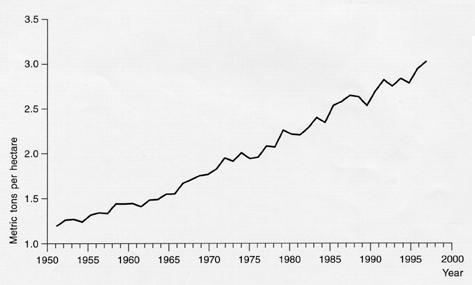 Fuente: Autor y autor, Ecuador, 2017ReferenciasLibro: Apellido, A. A. (Año). Título. Ciudad, País: EditorialLibro con editor: Apellido, A. A. (Ed.). (Año). Título. Ciudad, País: Editorial.Libro electrónico: Apellido, A. A. (Año). Título. Recuperado de http://www…Libro electrónico con DOI: Apellido, A. A. (Año). Título. doi: xxCapítulo de libro: únicamente en os casos de libros compilatorios y antologías donde cada capítulo tenga un autor diferente y un compilador o editor: Apellido, A. A., y Apellido, B. B. (Año). Título del capítulo o la entrada. En A. A. Apellido. (Ed.), Título del libro (pp. xx-xx). Ciudad, País: Editorial.Publicaciones periódicas formato impreso: Apellido, A. A., Apellido, B. B, y Apellido, C. C. (Fecha). Título del artículo. Nombre de la revista, volumen(número), pp-pp.Publicaciones periódicas con DOI: Apellido, A. A., Apellido, B. B. y Apellido, C. C. (Fecha). Título del artículo. Nombre de la revista, volumen(número), pp-pp. doi: xxPublicaciones periódicas online: Apellido, A. A. (Año). Título del artículo. Nombre de la revista, volumen(número), pp-pp. Recuperado de http:/ /www…Artículo de periódico impreso: Apellido A. A. (Fecha). Título del artículo. Nombre del periódico, pp-pp. O la versión sin autor: Título del artículo. (Fecha). Nombre del periódico, pp-pp.Artículo de periódico online: Apellido, A. A. (Fecha). Título del artículo. Nombre del periódico. Recuperado de http:/ /www…Tesis de grado: Autor, A. (Año). Título de la tesis (Tesis de pregrado, maestría o doctoral). Nombre de la institución, Lugar.Tesis de grado online: Autor, A. y Autor, A. (Año). Título de la tesis (Tesis de pregrado, maestría o doctoral). Recuperado de http://www…Referencia a páginas webs: Apellido, A. A. (Fecha). Título de la página. Lugar de publicación: Casa publicadora. Recuperado de http://www…Fuentes en CDs: Apellido, A. (Año de publicación). Título de la obra (edición) [CD-ROM]. Lugar de publicación: Casa publicadora.Películas: Apellido del productor, A. (productor) y Apellido del director, A. (director). (Año). Nombre de la película [cinta cinematográfica]. País: productora.Serie de televisión: Apellido del productor, A. (productor). (Año). Nombre de la serie [serie de televisión]. Lugar: Productora.Video: Apellido del productor, A. (Productor). (Año). Nombre de la serie [Fuente]. Lugar.Podcast: Apellido, A. (Productor). (Fecha). Título del podcast [Audio podcast]. Recuperado de htpp://www…Foros en internet, lista de direcciones electrónicas y otras comunidades en línea: Autor, (Día, Mes, Año) Título del mensaje [Descripción de la forma] Recuperado de htpp://www…